ProiectDECIZIE nr. _____din _____ decembrie 2016Cu privire la transmiterea unor bunuri din proprietatea publică a Consiliului raional Ștefan Vodă În scopul luării la evidență contabilă și gestionării corecte a valorilor activelor obiectelor primite de la Agenția de Dezvoltare Regională Sud în rezultatul implementării proiectului „Impulsionarea dezvoltării social-economice a localităților din cursul inferior a râului Nistru cât și a celor din zona de stepă și încurajarea turismului în zona de frontieră prin renovarea drumului                                            L-510 Ștefan Vodă - Talmaza”. În conformitate cu prevederile Hotărârii Guvernului nr. 901 din 31.12.2015 pentru aprobarea Regulamentului cu privire la modul de transmitere a bunurilor proprietate publică.În baza art. 43 alin. (2) și art. 46 din Legea nr. 436 – XVI din 28 decembrie 2006 privind administraţia publică locală Consiliul raional Ştefan Vodă DECIDE:1. Se acceptă transmiterea în mod gratuit, cu acordul părților a bunurilor proprietate publică a Consiliului raional Ștefan Vodă către Întreprinderea de Stat „Administrația de Stat a Drumurilor”, valoarea activelor și documentației obiectului „Reparația capitală a drumului L-510 Ștefan Vodă - Talmaza”, finanțat din sursele Fondului Național de Dezvoltare Regională, în volum de 50 126 258,49 lei (cincizeci milioane una sută douăzeci și șase mii două sute cincizeci și opt lei, 49 bani).2. Se acceptă transmiterea în mod gratuit, cu acordul părților a bunurilor proprietate publică a Consiliului raional Ștefan Vodă către primăria satului Cioburciu, valoarea activelor și documentației obiectului „Reparația capitală a drumului de acces spre satul Cioburciu”, finanțat din sursele Fondului Național de Dezvoltare Regională, în volum de 7 493 622,91 lei (șapte milioane patru sute nouăzeci și trei mii șase sute douăzeci și doi lei, 91 bani).3. Președintele raionului, Nicolae Molozea, va desemna membrii comisiei de transmitere, care va activa în conformitate cu prevederile Regulamentului cu privire la modul de transmitere a bunurilor proprietate publică, aprobat prin Hotărârea Guvernului nr. 901 din 31.12.2015.4. Controlul executării prezentei decizii se atribuie dlui Nicolae Molozea, preşedintele raionului.5. Prezenta decizie se aduce la cunoştinţă:Oficiului teritorial Căuşeni al Cancelariei de Stat;Întreprinderii de Stat „Administrația de Stat a Drumurilor”;Direcției finanțe;Primarului satului Cioburciu;Prin publicare pe pagina web și  în Monitorul Oficial al Consiliului raional Ștefan Vodă.Preşedintele şedinţei                                                                                  Contrasemnează Secretarul Consiliului raional                                                                  Ion Ţurcan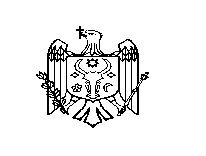 REPUBLICA MOLDOVACONSILIUL RAIONAL ŞTEFAN VODĂ